Attachment 12 Model recruitment coupon (front and back)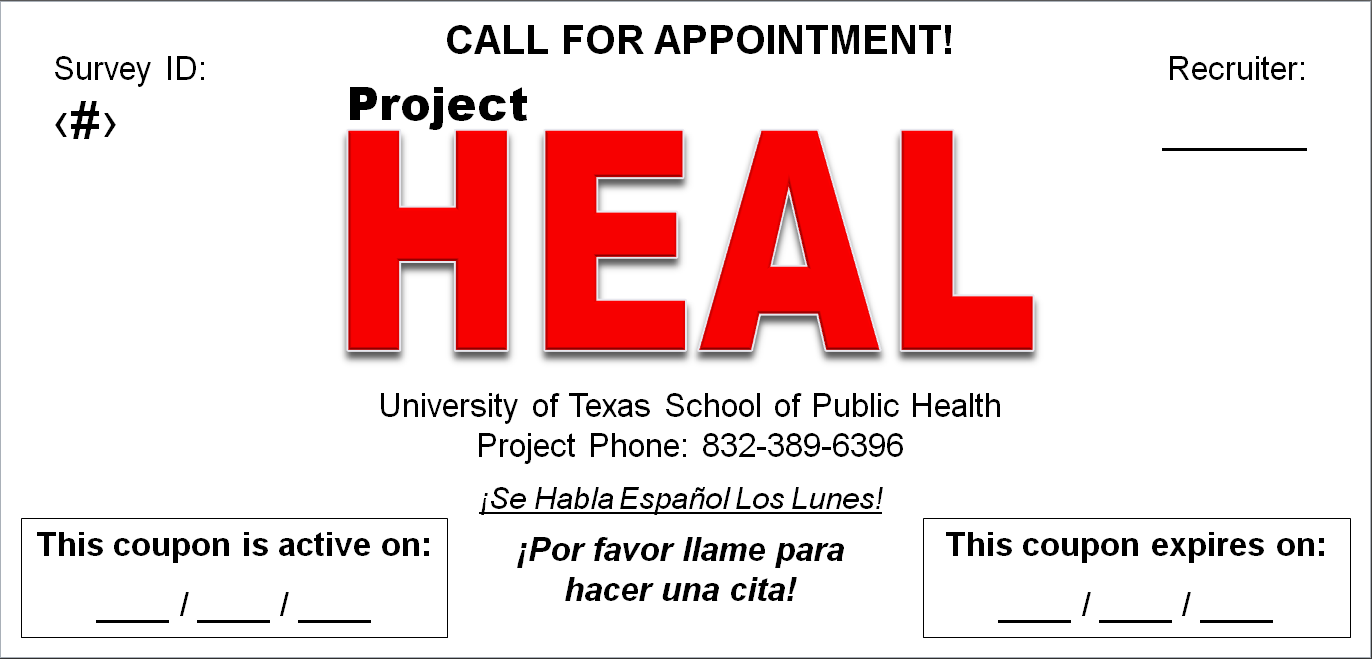 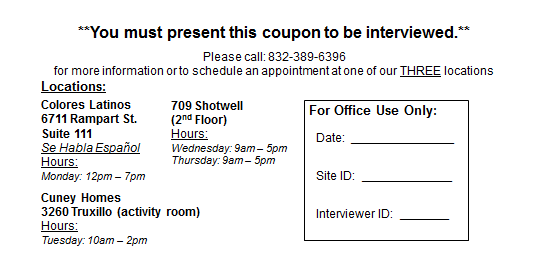 